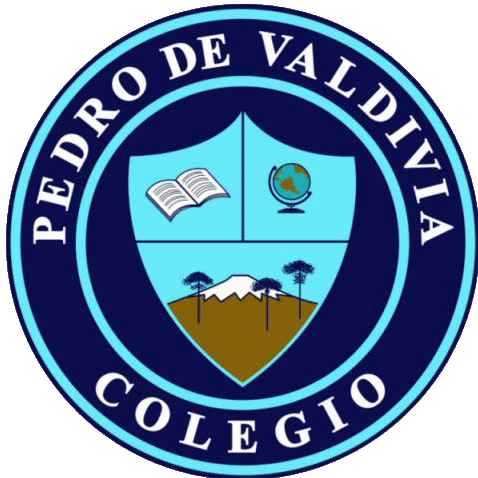 çGUÍA Nº 3 COMPRENSIÓN LECTORALENGUAJE Y COMUNICACIÓN1- Dibuja como te imaginas una cigarra y una hormiga.2-Sigue la lectura con tu dedo mientras la escuchas 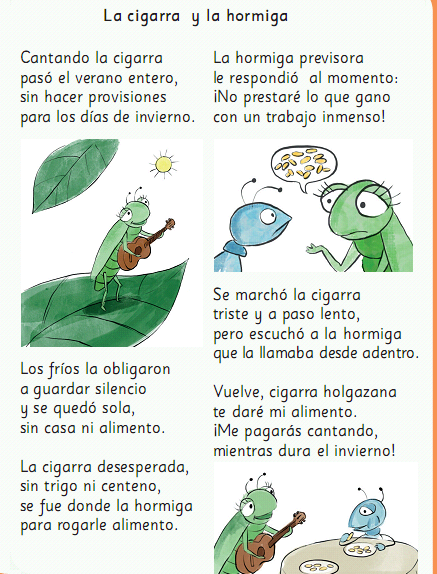 
3. Responde las preguntas con ayuda de un adulto (apóyate con la ultima hoja de la guía en las actividades de escritura que lo requieras)1-Según el texto ¿A quién le pide ayuda la cigarra? Escribe tu respuesta.2-Según el texto ¿Qué tuvo que hacer la cigarra para obtener el alimento?  Marca la alternativa correctaa) Cocinarb) Traer comidac) Cantar3-La hormiga es previsora, ¿qué crees que significa?a) que es floja b) que toma medidas o precauciones por adelantadoc) es divertida y alegre4- Escribe una situación en que tú o alguien de tu familia haya sido previsor o previsora luego dibújala en el recuadro.Actividad 2: Para leer bien estas oraciones hay que ordenar las palabras. ¡Vuelve a escribirlas ordenadas!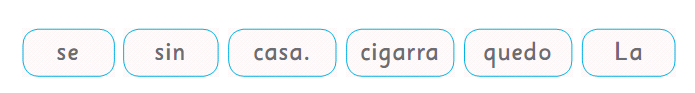 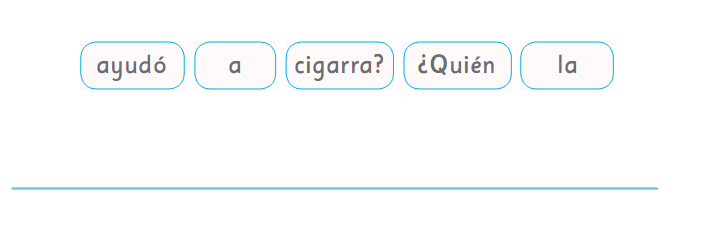 Actividad 3: Observa, nombra y relaciona los dibujos. Luego une con una línea los que riman o terminan igual.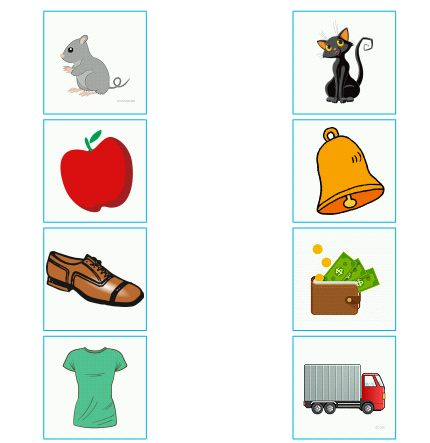 ¿Conoces otra palabra que rime con ratón? Escríbela: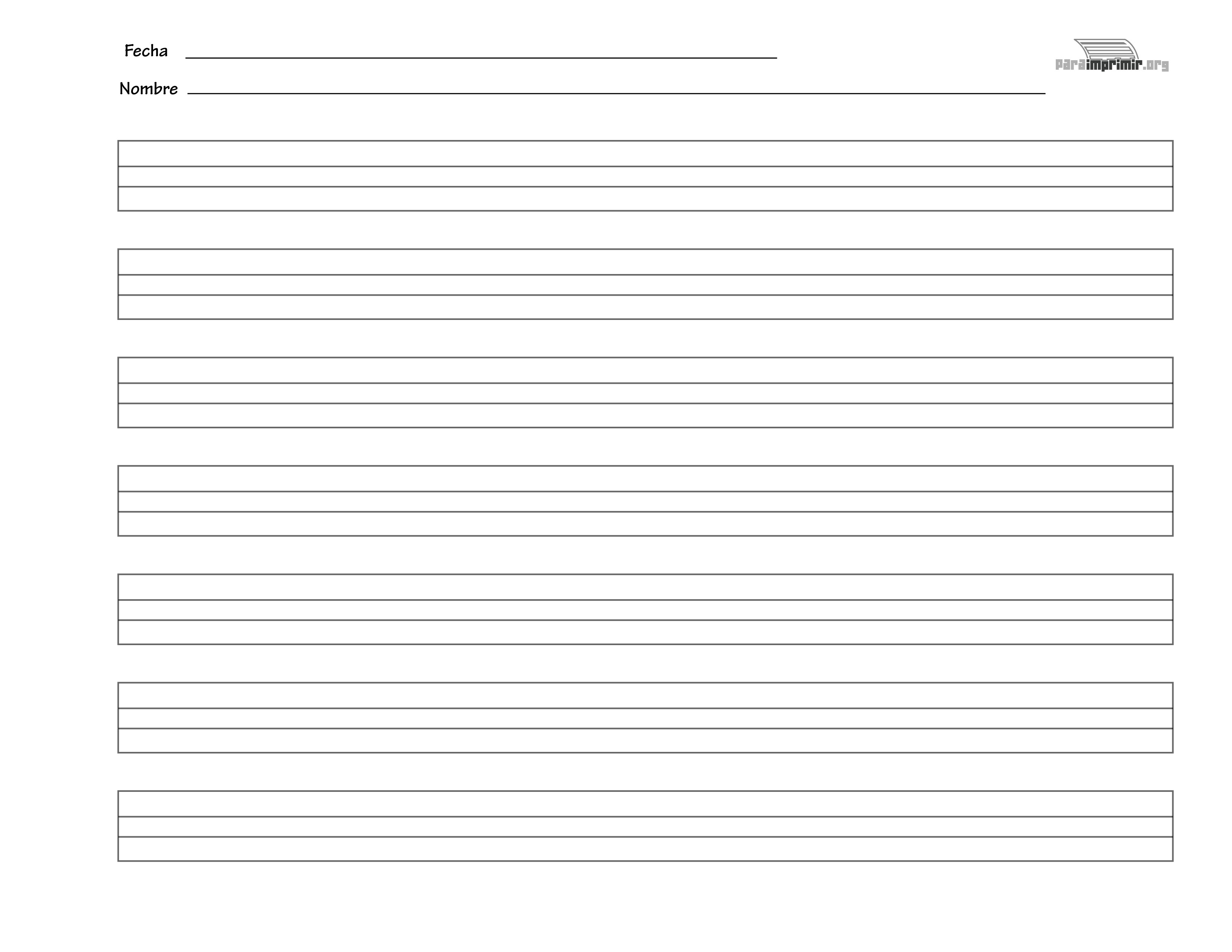 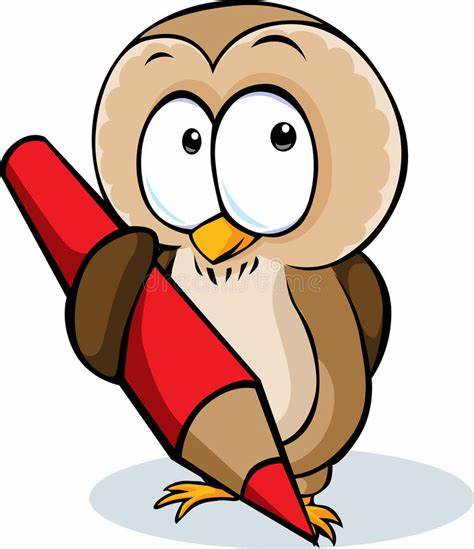 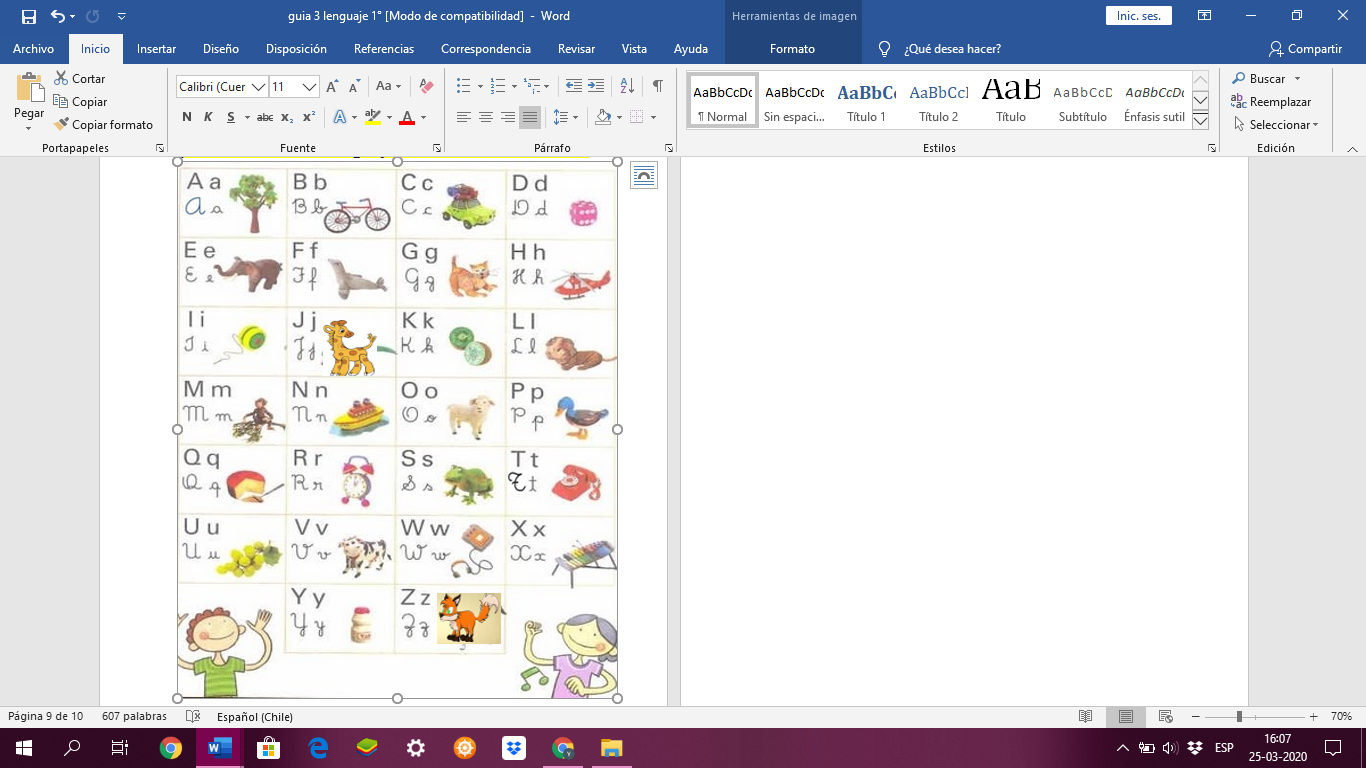 Incrementa tú vocabulario significado de previsor."NOMBRE:CURSO:2°  BásicoFECHA DE ENTREGAFECHA DE ENTREGAOBJETIVO DE APRENDIZAJE (UNIDAD)Desarrollar comprensión lectora Incorporar de manera pertinente en sus intervenciones orales, el vocabulario nuevo extraído de textos escuchados o leídos. (OA 24)Escribir con letra clara, separando las palabras con un espacio para que puedan ser leídas por otros con facilidad.(O.A17)OBJETIVO DE APRENDIZAJE (UNIDAD)Desarrollar comprensión lectora Incorporar de manera pertinente en sus intervenciones orales, el vocabulario nuevo extraído de textos escuchados o leídos. (OA 24)Escribir con letra clara, separando las palabras con un espacio para que puedan ser leídas por otros con facilidad.(O.A17)OBJETIVO DE APRENDIZAJE (UNIDAD)Desarrollar comprensión lectora Incorporar de manera pertinente en sus intervenciones orales, el vocabulario nuevo extraído de textos escuchados o leídos. (OA 24)Escribir con letra clara, separando las palabras con un espacio para que puedan ser leídas por otros con facilidad.(O.A17)HABILIDADES DEL O.A HABILIDADES DEL O.A HABILIDADES DE LA GUIAOBJETIVO DE APRENDIZAJE (UNIDAD)Desarrollar comprensión lectora Incorporar de manera pertinente en sus intervenciones orales, el vocabulario nuevo extraído de textos escuchados o leídos. (OA 24)Escribir con letra clara, separando las palabras con un espacio para que puedan ser leídas por otros con facilidad.(O.A17)OBJETIVO DE APRENDIZAJE (UNIDAD)Desarrollar comprensión lectora Incorporar de manera pertinente en sus intervenciones orales, el vocabulario nuevo extraído de textos escuchados o leídos. (OA 24)Escribir con letra clara, separando las palabras con un espacio para que puedan ser leídas por otros con facilidad.(O.A17)OBJETIVO DE APRENDIZAJE (UNIDAD)Desarrollar comprensión lectora Incorporar de manera pertinente en sus intervenciones orales, el vocabulario nuevo extraído de textos escuchados o leídos. (OA 24)Escribir con letra clara, separando las palabras con un espacio para que puedan ser leídas por otros con facilidad.(O.A17)Predecir texto literario dibujando  los personajesPredecir texto literario dibujando  los personajesxOBJETIVO DE APRENDIZAJE (UNIDAD)Desarrollar comprensión lectora Incorporar de manera pertinente en sus intervenciones orales, el vocabulario nuevo extraído de textos escuchados o leídos. (OA 24)Escribir con letra clara, separando las palabras con un espacio para que puedan ser leídas por otros con facilidad.(O.A17)OBJETIVO DE APRENDIZAJE (UNIDAD)Desarrollar comprensión lectora Incorporar de manera pertinente en sus intervenciones orales, el vocabulario nuevo extraído de textos escuchados o leídos. (OA 24)Escribir con letra clara, separando las palabras con un espacio para que puedan ser leídas por otros con facilidad.(O.A17)OBJETIVO DE APRENDIZAJE (UNIDAD)Desarrollar comprensión lectora Incorporar de manera pertinente en sus intervenciones orales, el vocabulario nuevo extraído de textos escuchados o leídos. (OA 24)Escribir con letra clara, separando las palabras con un espacio para que puedan ser leídas por otros con facilidad.(O.A17)Leer texto literario extrayendo información  explicita.Leer texto literario extrayendo información  explicita.xOBJETIVO DE APRENDIZAJE (UNIDAD)Desarrollar comprensión lectora Incorporar de manera pertinente en sus intervenciones orales, el vocabulario nuevo extraído de textos escuchados o leídos. (OA 24)Escribir con letra clara, separando las palabras con un espacio para que puedan ser leídas por otros con facilidad.(O.A17)OBJETIVO DE APRENDIZAJE (UNIDAD)Desarrollar comprensión lectora Incorporar de manera pertinente en sus intervenciones orales, el vocabulario nuevo extraído de textos escuchados o leídos. (OA 24)Escribir con letra clara, separando las palabras con un espacio para que puedan ser leídas por otros con facilidad.(O.A17)OBJETIVO DE APRENDIZAJE (UNIDAD)Desarrollar comprensión lectora Incorporar de manera pertinente en sus intervenciones orales, el vocabulario nuevo extraído de textos escuchados o leídos. (OA 24)Escribir con letra clara, separando las palabras con un espacio para que puedan ser leídas por otros con facilidad.(O.A17)Ordenar palabras para formar oracionesOrdenar palabras para formar oracionesxOBJETIVO DE APRENDIZAJE (UNIDAD)Desarrollar comprensión lectora Incorporar de manera pertinente en sus intervenciones orales, el vocabulario nuevo extraído de textos escuchados o leídos. (OA 24)Escribir con letra clara, separando las palabras con un espacio para que puedan ser leídas por otros con facilidad.(O.A17)OBJETIVO DE APRENDIZAJE (UNIDAD)Desarrollar comprensión lectora Incorporar de manera pertinente en sus intervenciones orales, el vocabulario nuevo extraído de textos escuchados o leídos. (OA 24)Escribir con letra clara, separando las palabras con un espacio para que puedan ser leídas por otros con facilidad.(O.A17)OBJETIVO DE APRENDIZAJE (UNIDAD)Desarrollar comprensión lectora Incorporar de manera pertinente en sus intervenciones orales, el vocabulario nuevo extraído de textos escuchados o leídos. (OA 24)Escribir con letra clara, separando las palabras con un espacio para que puedan ser leídas por otros con facilidad.(O.A17)Relacionar sonido final (conciencia fonológica)Relacionar sonido final (conciencia fonológica)xUna CigarraUna hormiga